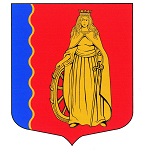 МУНИЦИПАЛЬНОЕ ОБРАЗОВАНИЕ«МУРИНСКОЕ ГОРОДСКОЕ ПОСЕЛЕНИЕ»ВСЕВОЛОЖСКОГО МУНИЦИПАЛЬНОГО РАЙОНАЛЕНИНГРАДСКОЙ ОБЛАСТИАДМИНИСТРАЦИЯПОСТАНОВЛЕНИЕ25.07.2023                                                                                                          № 301      г. МуриноО внесении изменений в муниципальную программу «Адресная социальная поддержка жителей муниципального образования «Муринское городское поселение» Всеволожского муниципального района Ленинградской области на 2021-2029 гг.», утверждённую постановлением от 23.12.2020 № 319 (в редакции постановления от 19.01.2023 № 13)В соответствии со ст.179 Бюджетного кодекса Российской Федерации, Федеральным законом от 06.10.2003 №131-ФЗ «Об общих принципах организации местного самоуправления в Российской Федерации», во исполнение постановления администрации от 03.03.2023 № 74 «Об утверждении Порядка разработки, реализации и оценки эффективности муниципальных программ муниципального образования «Муринское городское поселение» Всеволожского района Ленинградской области», администрация МО «Муринское городское поселение» Всеволожского муниципального района Ленинградской областиПОСТАНОВЛЯЕТ:Внести изменения в муниципальную программу «Адресная социальная поддержка жителей муниципального образования «Муринское городское поселение» Всеволожского муниципального района Ленинградской области на 2021-2029 гг.», утверждённую постановлением администрации МО «Муринское городское поселение» Всеволожского муниципального района Ленинградской области от 23.12.2020 № 319 (в редакции постановления от 19.01.2023 № 13), изложив её в новой редакции, согласно приложению к настоящему постановлению.Опубликовать настоящее постановление в газете «Муринская панорама» и на официальном сайте муниципального образования в информационно-телекоммуникационной сети Интернет.Настоящее постановление вступает в силу со дня его подписания.Контроль за исполнением настоящего постановления возложить на заместителя главы администрации Лёвину Г.В.Глава администрации    					 	                А.Ю. БеловПаспорт муниципальной программы «Адресная социальная поддержка жителей муниципального образования «Муринское городское поселение» Всеволожского муниципального района Ленинградской области на 2021-2029 гг.» (далее – муниципальная программа)Общая характеристика, основные проблемы и прогноз развития сферы реализации муниципальной программыВ Российской Федерации сохраняется тенденция развития системы социальной поддержки населения, проявляющаяся в создании сбалансированности и совокупности социальных программ различных уровней (федерального, регионального, муниципального), направленных на смягчение социальной напряжённости, решение наиболее острых проблем социально незащищённых категорий населения. Одной из стратегических целей социальной политики остаётся усиление адресности социальной помощи, сосредоточение ресурсов на поддержку самым нуждающимся.На сегодняшний день, муниципальное образование продолжает стремительно расти и развиваться. Согласно официальным данным Управления федеральной статистики по г. Санкт-Петербургу и Ленинградской области, по состоянию на 01.01.2023 г. численность населения муниципального образования составляет 104 911 человек. По численности населения г. Мурино в 2022 году официально стал самым большим городом Ленинградской области. В связи с интенсивным строительством, количество жителей продолжает непрерывно расти. На территории муниципального образования растёт и количество многодетных семей, малоимущих семей, семей с опекаемыми и усыновлёнными детьми. Анализ обращений граждан по итогам трёх лет показывает, что большая часть населения обращается за помощью в крайне трудной жизненной ситуации, возникшей вследствие инвалидности, внезапной или длительной болезни, преклонного возраста, ситуаций, сложившаяся в результате воздействия стихийных бедствий и несчастных случаев (пожар, авария, катастрофа), в результате которой гражданин остаётся без жилья, имущества, средств к существованию, непредвиденных и иных обстоятельств (тяжёлой болезни ребёнка, требующей длительного дорогостоящего лечения). Только за последние 5 лет около 60 семей, оказавшихся в трудной жизненной ситуации, получили материальную помощь из бюджета муниципального образования.Пристального внимания по-прежнему требуют такие категории жителей как ветераны Великой Отечественной войны (блокадники, награждённые медалью «За оборону Ленинграда», награждённые знаком «Житель блокадного Ленинграда», труженики тыла, узники концентрационных лагерей, репрессированные, вдовы погибших (умерших) инвалидов, участников Великой Отечественной войны и ветеранов боевых действий).  На учёте в качестве нуждающихся в жилых помещениях при администрации на сегодняшний состоят 7 молодых семей в возрасте от 18 до 35 лет. При этом, ежегодно порядка 4 семей признаются нуждающимися в жилых помещениях. Большинство молодых семей муниципального образования, состоящих на учёте нуждающихся в улучшении жилищных условий, не имеют возможности решить жилищную проблему самостоятельно. Даже имея достаточный уровень дохода для получения ипотечного жилищного кредита, они не могут оплатить первоначальный взнос при его получении. Молодые семьи в основном являются приобретателями первого в своей жизни жилья, а значит, не имеют в собственности жилого помещения, которое можно было бы использовать в качестве обеспечения уплаты первоначального взноса при получении ипотечного жилищного кредита или займа. Кроме того, как правило, они ещё не имеют возможности накопить на эти цели необходимые средства. Однако данная категория населения имеет хорошие перспективы роста заработной платы по мере повышения квалификации и государственная помощь в предоставлении средств на уплату первоначального взноса при получении ипотечных жилищных кредитов или займов будет являться для них хорошим стимулом дальнейшего профессионального роста.Прогноз обеспечения молодых семей жильём эконом класса основан на предоставлении мер государственной поддержки в форме социальных выплат. Количественные показатели подпрограммы являются прогнозируемыми, зависят от объёма и соотношения софинансирования жилищных субсидий за счёт средств федерального бюджета, регионального бюджета и бюджета муниципального образования, а также количества граждан, желающих участвовать в подпрограмме, и будут ежегодно уточняться исходя из утверждённого объёма средств соответствующих бюджетов на планируемый год.Поддержка молодых семей при решении жилищной проблемы станет основой стабильных условий для этой наиболее активной части населения, повлияет на улучшение демографической ситуации на территории муниципального образования. Возможность решения жилищной проблемы, в свою очередь, также создаст для молодёжи стимул к повышению качества трудовой деятельности, уровня квалификации в целях роста заработной платы. Решение жилищной проблемы молодых граждан на территории муниципального образования позволит сформировать экономически активный слой населения.2.  Приоритеты и цели муниципальной политики в сфере реализации муниципальной программыМуниципальная политика Российской Федерации в сфере социальной поддержки граждан формируется в соответствии с Конституцией Российской Федерации, согласно которой в Российской Федерации устанавливаются государственные пенсии, пособия и иные гарантии социальной защиты. Социальная поддержка граждан представляет собой систему правовых, экономических, организационных и иных мер. Выполнение в полном объёме социальных обязательств государства перед населением, усиление социальной поддержки, обеспечение необходимого объёма и качества социальных услуг является приоритетным направлением муниципальной политики в социальной сфере, одной из стратегических целей которой остаётся усиление адресности социальной помощи, сосредоточение ресурсов на поддержку самым нуждающимся. Программа разработана и направлена также на осуществление предусмотренных Жилищным кодексом Российской Федерации полномочий органов местного самоуправления по обеспечению условий для осуществления гражданами права на жилище и его безопасность.Исходя из ключевых приоритетов развития муниципального образования, основными целями муниципальной программы являются:осуществление на муниципальном уровне мер социальной, материальной поддержки участников и инвалидов великой Отечественной войны, инвалидов 1 группы, инвалидов детства, семей, имеющих детей инвалидов, социально уязвимых категорий населения, имеющих ограниченные возможности в обеспечении своей жизнедеятельности, на основе индивидуального, дифференцированного, комплексного подхода к решению имеющихся проблем;оказание дополнительной меры поддержки и социальной помощи, не предусмотренной Социальным кодексом Ленинградской области, или вне зависимости от наличия в федеральных и региональных законах положений, устанавливающих указанное право; материальная поддержка малоимущих граждан (семей) с детьми и одиноко проживающих граждан, оказавшимся по независящим от них причинам в трудной жизненной ситуации;предоставление поддержки на приобретение (строительство) жилья, в том числе на уплату первоначального взноса при получении ипотечного жилищного кредита или займа на строительство (приобретение) жилья, а также на погашение основной суммы долга и уплату процентов по этим ипотечным кредитам, за исключением иных процентов, штрафов, комиссий и пеней за просрочку исполнения обязательств по этим кредитам или займамРеализация мероприятий муниципальной программы в целом, в сочетании с положительной динамикой экономического развития, прежде всего, с увеличением занятости и доходов экономически активного населения, будет способствовать повышению уровня и качества жизни населения, снижению бедности, сокращению дифференциации населения по уровню доходов, а также улучшению жилищных условий молодым семьям, признанным в порядке, установленном действующим законодательством Российской Федерации, нуждающимися в жилых помещениях, состоящих на учёте при администрации муниципального образования.В ходе исполнения муниципальной программы будет производиться корректировка параметров и ежегодных планов её реализации в рамках бюджетного процесса, с учётом тенденций демографического и социально-экономического развития страны.Перечень целевых показателей эффективности реализации муниципальной программы определён на основе принципов охвата наиболее значимых мероприятий муниципальной программы, регулярности формирования отчётных данных и наличия объективных источников информации.Информация о проектах и комплексах процессных мероприятий муниципальной программыПаспорт подпрограммы «Социальная поддержка жителей муниципального образования «Муринское городское поселение» Всеволожского муниципального района Ленинградской области»Комплекс процессных мероприятия «Информационно-консультационная поддержка по вопросам муниципальных мер социальной поддержки».В рамках проведения мероприятий программы предусмотрено оказание информационной и консультационной поддержки жителям муниципального образования путём актуализации официального сайта муниципального образования, оказания информационно-консультационных услуг по вопросам улучшения жилищных условий, организации освещения в средствах массовой информации вопросов социальной поддержки.Комплекс процессных мероприятий: «Оказание единовременной материальной помощи в денежной форме малоимущим и социально незащищённым категориям населения, в том числе денежные выплаты отдельным категориям граждан».Данный комплекс включает в себя оказание единовременной материальной помощи в денежной форме семьям, имеющим детей, нуждающихся в дорогостоящем лечении после перенесённой операции или его длительной тяжёлой болезни, а также оказание единовременной материальной помощи в денежной форме малоимущим, социально незащищённым гражданам, попавшим в экстремальную жизненную ситуацию, при несчастных случаях (пожар, авария, катастрофа). Материальная помощь оказывается на принципах адресного оказания в заявительном порядке предоставления. Комплекс процессных мероприятий: «Отдельные меры поддержки, в том числе денежные выплаты отдельным категориям граждан, приобретение подарочной и цветочной продукции».В рамках реализации мероприятий предусмотрены: приобретение подарочной продукции (памятные сувениры или подарки) участникам и инвалидам Великой Отечественной войны и приравненных к ним категориям, в связи с празднованием памятных дат Великой Отечественной войны (День победы, День снятия блокады); приобретение подарочной и цветочной продукции (памятные сувениры, подарки, цветы) для поздравления ветеранов различных категорий с юбилейными датами 80 лет, 85 лет, 90 лет, 95 лет, 100 лет и более; единовременный выплаты при присвоении звания «Почётный гражданин муниципального образования», а также ежегодные выплаты таким гражданам в связи с празднованием Дня рождения Мурино.Комплекс процессных мероприятий «Персональные стипендии обучающимся 8-11 классов, достигшим 14-ти летнего возраста».Мероприятия данного комплекса направлены на поддержку особо одарённых детей, обучающихся в образовательных учреждениях муниципального образования, материальное стимулирование интеллектуального развития детей, мотивацию выбора здорового образа жизни и приоритета интеллектуальных достижений.Комплекс процессных мероприятий «Содействие в обеспечении детского отдыха и оздоровления детей».В рамках реализации мероприятий предусмотрены выплаты, возмещающие части расходов на приобретение путёвок в стационарные детские оздоровительные лагеря, профильные (спортивные, творческие, языковые и т.д.) лагеря на базе стационарных детских лагерей и в детские оздоровительные лагеря санаторного типа в период школьных каникул. Мероприятия носят заявительный порядок предоставления.Паспорт подпрограммы «Обеспечение качественным жильём жителей муниципального образования «Муринское городское поселение» Всеволожского муниципального района Ленинградской области, признанных в установленном порядке нуждающимися в улучшении жилищных условий».Комплекс процессных мероприятий «Обеспечение жильём молодых семей ведомственной целевой программы «Оказание государственной поддержки гражданам в обеспечении жильём и оплате жилищно-коммунальных услуг» государственной программы Российской Федерации «Обеспечение доступным и комфортным жильём и коммунальными услугами граждан Российской Федерации».Данный комплекс мероприятий предусматривает оказание государственной поддержки молодым семьям – участникам подпрограммы в улучшении жилищных условий путём предоставления им социальных выплат. В качестве механизма доведения социальной выплаты до молодой семьи используется свидетельство о праве на получение социальной выплаты на приобретение жилого помещения или строительство жилого дома, выдаваемое при принятии решения об участии молодой семьи в программе.Приложение № 1к муниципальной программе «Адресная социальная поддержка жителей муниципального образования «Муринское городское поселение» Всеволожского муниципального района Ленинградской области на 2021-2029 гг.»Сведения о показателях (индикаторах) муниципальной программы «Адресная социальная поддержка жителей муниципального образования «Муринское городское поселение» Всеволожского муниципального района Ленинградской области на 2021-2029 гг.» и их значенияхПриложение № 2к муниципальной программе «Адресная социальная поддержка жителей муниципального образования «Муринское городское поселение» Всеволожского муниципального района Ленинградской области на 2021-2029 гг.»СВЕДЕНИЯ
о порядке сбора информации и методике расчёта показателя (индикатора) муниципальной программы «Адресная социальная поддержка жителей муниципального образования «Муринское городское поселение» Всеволожского муниципального района Ленинградской области на 2021-2029 гг.» и их значенияхПриложение № 3к муниципальной программе «Адресная социальная поддержка жителей муниципального образования «Муринское городское поселение» Всеволожского муниципального района Ленинградской области на 2021-2029 гг.»План реализации муниципальной программы «Адресная социальная поддержка жителей муниципального образования «Муринское городское поселение» Всеволожского муниципального района Ленинградской области на 2021-2029 гг.»Приложение к постановлению администрации МО «Муринское городское поселение» Всеволожского муниципального района Ленинградской области от «25» июля 2023 г. № 301Сроки реализации муниципальной программы2021-2029 годыОтветственный исполнитель муниципальной программыОрганизационный отдел администрации муниципального образования «Муринское городское поселение» Всеволожского муниципального района Ленинградской области (далее – организационный отдел, администрация).Соисполнители муниципальной программыНетУчастники муниципальной программыОрганизационный отдел, отдел финансового управления, отдел экономики, управления муниципальным имуществом, предпринимательства и потребительского рынка.Цель муниципальной программыОсуществление оказания на муниципальном уровне дополнительных мер социальной и материальной помощи жителям муниципального образования, ветеранам (в том числе, участникам и инвалидам Великой Отечественной войны и приравненным к ним категориям ветеранов), малообеспеченным семьям, имеющим детей-инвалидов, социально уязвимым категориям граждан, оказавшихся в трудной жизненной ситуации, на основе индивидуального, дифференцированного, комплексного подхода к решению имеющихся проблем, а также оказание поддержки в улучшении жилищных условий молодым семьям, признанным в порядке, установленном действующим законодательством Российской Федерации, нуждающимися в жилых помещениях, состоящих на учёте при администрации.Задачи муниципальной программы Реализация мер адресной социальной поддержки граждан, нуждающихся в повышенном внимании общества (в том числе, семей, воспитывающих детей-инвалидов, требующих длительного дорогостоящего лечения);Усиление социальной поддержки участников и инвалидов ВОВ и приравненных к ним категорий ветеранов;Повышение и поддержание качества жизни граждан, проживающих в муниципальном образовании, путём приобретения и вручения памятных подарков, в связи с юбилейными датами рождения, начиная с 80-летия, в том числе ветеранов Великой Отечественной войны и приравненных к ним категориям лиц;Обеспечение приоритетности оказания адресной социальной помощи малоимущим, социально незащищённым категориям населения, гражданам, оказавшимся в трудной жизненной ситуации;Предоставление положенных мер социальной поддержки Почётным гражданам муниципального образования;Создание условий для интеллектуального становления одарённых детей муниципального образования, воспитания у них гражданской позиции;Организация летнего отдыха, оздоровления, занятости детей, подростков и молодёжи создания условий для укрепления их здоровья, безопасности и творческого развития;Предоставление участникам программы муниципальной поддержки на приобретение (строительство) жилья, в том числе на уплату первоначального взноса при получении ипотечного жилищного кредита или займа на строительство (приобретение) жилья, а также на погашение основной суммы долга и уплату процентов по этим ипотечным кредитам, за исключением иных процентов, штрафов, комиссий и пеней за просрочку исполнения обязательств по этим кредитам или займам.Ожидаемые результаты реализации муниципальной программы Оказание мер социальной поддержки отдельным категориям граждан муниципального образования на принципах адресного заявительного порядка;Решение наиболее острых, конкретных проблем семей, воспитывающих детей-инвалидов;Обеспечение системного подхода к решению проблем социально незащищённых категорий населения;Возмещение части расходов на приобретение путёвок в стационарные детские оздоровительные лагеря, профильные (спортивные, творческие, языковые и т.д.) лагеря на базе стационарных детских лагерей и в детские оздоровительные лагеря санаторного типа в период школьных каникул в установленном порядке;Присуждение персональных стипендий главы муниципального образования обучающимся 8-11 классов, достигшим 14-ти летнего возраста, показавшим хорошие и отличные знания и имеющим успехи в областных и районных турах предметных Олимпиад, а также принявшим успешное участие в государственных, областных, районных спортивных соревнованиях, творческих конкурсах районного, областного и всероссийского уровня в прошедшем учебном году;Улучшение жилищных условий молодых семей, признанных нуждающимися в жилых помещениях в муниципальном образовании, путём предоставления социальных выплат на приобретение (строительство) жилых помещений или строительство индивидуальных жилых домов.Подпрограммы муниципальной программы«Адресная социальная поддержка жителей муниципального образования «Муринское городское поселение» Всеволожского муниципального района Ленинградской области»;«Обеспечение качественным жильём жителей муниципального образования «Муринское городское поселение» Всеволожского муниципального района Ленинградской области, признанных в установленном порядке нуждающимися в улучшении жилищных условий».Проекты, реализуемые в рамках муниципальной программыПрограммой не предусмотреноФинансовое обеспечение муниципальной программы – всего, в том числе по годам реализацииОбъем финансирования муниципальной программы составляет: 22 278,65 тыс. руб., в том числе по годам: 2021год -  1 005,00 тыс. руб.; 2022 год – 1 157,00 тыс. руб.;2023 год – 1 786,00 тыс. руб.;2024 год – 2 766,84 тыс. руб.;2025 год – 2 809,16 тыс. руб.;2026 год – 3 118,16 тыс. руб.;2027 год – 3 163,93 тыс. руб.;2028 год – 3 211,53 тыс. руб.;2029 год – 3 261,03 тыс. руб.Для финансирования программы могут привлекаться средства федерального и областного бюджета. Размер налоговых расходов, направленных на достижение цели муниципальной программы – всего, в том числе по годам реализацииПрограммой не предусмотреноСроки реализации подпрограммы2021-2029 годыОтветственный исполнитель подпрограммыОрганизационный отдел Соисполнители подпрограммыНетУчастники подпрограммыОрганизационный отдел, отдел финансового управленияЦели подпрограммыОсуществление на муниципальном уровне дополнительных мер социальной и материальной помощи жителям муниципального образования, ветеранам (в том числе, участникам и инвалидам Великой Отечественной войны и приравненным к ним категориям ветеранов), малообеспеченным семьям, имеющим детей-инвалидов, социально уязвимым категориям граждан, оказавшихся в трудной жизненной ситуации, на основе индивидуального, дифференцированного, комплексного подхода к решению имеющихся проблемЗадачи подпрограммы-	Реализация мер адресной социальной поддержки граждан, нуждающихся в повышенном внимании общества (в том числе, семей, воспитывающих детей-инвалидов, требующих длительного дорогостоящего лечения);-	Усиление социальной поддержки участников и инвалидов ВОВ и приравненных к ним категорий ветеранов;-	Повышение и поддержание качества жизни граждан, проживающих в муниципальном образовании, путём приобретения и вручения памятных подарков, в связи с юбилейными датами рождения, начиная с 80-летия, в том числе ветеранов Великой Отечественной войны и приравненных к ним категориям лиц;-	Обеспечение приоритетности оказания адресной социальной помощи малоимущим, социально незащищённым категориям населения, гражданам, оказавшимся в трудной жизненной ситуации;-	Предоставление положенных мер социальной поддержки Почётным гражданам муниципального образования;-	Создание условий для интеллектуального становления одарённых детей муниципального образования, воспитания у них гражданской позиции;-	Организация летнего отдыха, оздоровления, занятости детей, подростков и молодёжи создания условий для укрепления их здоровья, безопасности и творческого развитияОжидаемые результаты реализации подпрограммыОказание мер социальной поддержки отдельным категориям граждан муниципального образования на принципах адресного заявительного порядка;Решение наиболее острых, конкретных проблем семей, воспитывающих детей-инвалидов;Обеспечение системного подхода к решению проблем социально незащищённых категорий населения;Возмещение части расходов на приобретение путёвок в стационарные детские оздоровительные лагеря, профильные (спортивные, творческие, языковые и т.д.) лагеря на базе стационарных детских лагерей и в детские оздоровительные лагеря санаторного типа в период школьных каникул в установленном порядке;Присуждение персональных стипендий главы муниципального образования обучающимся 8-11 классов, достигшим 14-ти летнего возраста, показавшим хорошие и отличные знания и имеющим успехи в областных и районных турах предметных Олимпиад, а также принявшим успешное участие в государственных, областных, районных спортивных соревнованиях, творческих конкурсах районного, областного и всероссийского уровня в прошедшем учебном годуПроекты, реализуемые в рамках подпрограммыПодпрограммой не предусмотрено Финансовое обеспечение подпрограммы – всего, в том числе по годам реализации (тыс. руб.)Объем средств местного бюджета муниципального образования на реализацию мероприятий подпрограммы составит – 14 962,00 тыс. рублей, в том числе:2021 год – 1 005,00 тыс. рублей;2022 год – 1 157,00 тыс. рублей;2023 год – 1 486,00 тыс. рублей2024 год – 1 709,00 тыс. рублей2025 год – 1 709,00 тыс. рублей2026 год – 1 974,00 тыс. рублей2027 год – 1 974,00 тыс. рублей2028 год – 1 974,00 тыс. рублей2029 год – 1 974,00 тыс. рублей.Размер налоговых расходов, направленных на достижение цели подпрограммыПодпрограммой не предусмотрено.Сроки реализации подпрограммы2021-2029 годыОтветственный исполнитель подпрограммыОтдел экономики, управления муниципальным имуществом, предпринимательства и потребительского рынка Соисполнители подпрограммыНетУчастники подпрограммыОтдел экономики, УМИ, предпринимательства и потребительского рынка, организационный отдел, отдел финансового управленияЦели подпрограммыОказание поддержки в улучшении жилищных условий молодым семьям, признанным в порядке, установленном действующим законодательством Российской Федерации, нуждающимися в жилых помещениях, состоящих на учёте при администрации муниципального образования Задачи подпрограммыПредоставление участникам программы муниципальной поддержки на приобретение (строительство) жилья, в том числе на уплату первоначального взноса при получении ипотечного жилищного кредита или займа на строительство (приобретение) жилья, а также на погашение основной суммы долга и уплату процентов по этим ипотечным кредитам, за исключением иных процентов, штрафов, комиссий и пеней за просрочку исполнения обязательств по этим кредитам или займам (далее – социальная выплата).Ожидаемые результаты реализации подпрограммыУстановление процесса оформления и предоставления социальных выплат на приобретение квартир в строящихся многоквартирных домах;Улучшение жилищных условий молодых семей, признанных нуждающимися в жилых помещениях в муниципальном образовании, путём предоставления социальных выплат на приобретение (строительство) жилых помещений или строительство индивидуальных жилых домов;Привлечение в жилищную сферу дополнительных финансовых средств кредитных и других организаций, предоставляющих жилищные кредиты (займы), в том числе ипотечные, а также собственных средств граждан;Создание условий для формирования активной жизненной позиции молодёжи;Укрепление семейных отношений, улучшение демографической ситуации в муниципальном образовании и снижение социальной напряжённости в обществе.Проекты, реализуемые в рамках подпрограммыПодпрограммой не предусмотреноФинансовое обеспечение подпрограммы – всего, в том числе по годам реализации (тыс. руб.)Объем средств местного бюджета муниципального образования на реализацию мероприятий подпрограммы составит – 7 316,65 тыс. рублей, в том числе:2023 год – 300,00 тыс. рублей2024 год – 1 057,84 тыс. рублей2025 год – 1 100,16 тыс. рублей2026 год – 1 144,16 тыс. рублей2027 год – 1 189,93 тыс. рублей2028 год – 1 237,53 тыс. рублей2029 год – 1 287,03 тыс. рублей.Для финансирования подпрограммы привлекаются также средства федерального и областного бюджета. Объёмы финансирования подпрограммы за счёт средств федерального бюджета и бюджета Ленинградской области зависят от бюджетных ассигнований, выделенных муниципальному образованию на обеспечение жильём указанных категорий граждан и результатов конкурсных отборов, в которых будет участвовать муниципальное образование с целью участия в реализации мероприятий по улучшению жилищных условий, предусмотренных Государственной программой Ленинградской области «Обеспечение качественным жильём граждан на территории Ленинградской области».Размер налоговых расходов, направленных на достижение цели подпрограммыПодпрограммой не предусмотрено.№ п/пПоказатель (индикатор) (наименование)Показатель (индикатор) (наименование)Ед. измеренияЗначения показателей (индикаторов)Значения показателей (индикаторов)Значения показателей (индикаторов)Значения показателей (индикаторов)Значения показателей (индикаторов)Значения показателей (индикаторов)Значения показателей (индикаторов)Значения показателей (индикаторов)Значения показателей (индикаторов)Значения показателей (индикаторов)Значения показателей (индикаторов)Значения показателей (индикаторов)Значения показателей (индикаторов)Удельный вес программы/ подпрограммы (показателя)№ п/пПоказатель (индикатор) (наименование)Показатель (индикатор) (наименование)Ед. измеренияБазовый период (2020 год)2021 год2022 год2023 год2024 год2024 год2025 год2025 год2026 год2026 год2027 год2028 год2029 годУдельный вес программы/ подпрограммы (показателя)1.Подпрограмма «Адресная социальная поддержка жителей муниципального образования «Муринское городское поселение» Всеволожского муниципального района Ленинградской области»Подпрограмма «Адресная социальная поддержка жителей муниципального образования «Муринское городское поселение» Всеволожского муниципального района Ленинградской области»Подпрограмма «Адресная социальная поддержка жителей муниципального образования «Муринское городское поселение» Всеволожского муниципального района Ленинградской области»Подпрограмма «Адресная социальная поддержка жителей муниципального образования «Муринское городское поселение» Всеволожского муниципального района Ленинградской области»Подпрограмма «Адресная социальная поддержка жителей муниципального образования «Муринское городское поселение» Всеволожского муниципального района Ленинградской области»Подпрограмма «Адресная социальная поддержка жителей муниципального образования «Муринское городское поселение» Всеволожского муниципального района Ленинградской области»Подпрограмма «Адресная социальная поддержка жителей муниципального образования «Муринское городское поселение» Всеволожского муниципального района Ленинградской области»Подпрограмма «Адресная социальная поддержка жителей муниципального образования «Муринское городское поселение» Всеволожского муниципального района Ленинградской области»Подпрограмма «Адресная социальная поддержка жителей муниципального образования «Муринское городское поселение» Всеволожского муниципального района Ленинградской области»Подпрограмма «Адресная социальная поддержка жителей муниципального образования «Муринское городское поселение» Всеволожского муниципального района Ленинградской области»Подпрограмма «Адресная социальная поддержка жителей муниципального образования «Муринское городское поселение» Всеволожского муниципального района Ленинградской области»Подпрограмма «Адресная социальная поддержка жителей муниципального образования «Муринское городское поселение» Всеволожского муниципального района Ленинградской области»Подпрограмма «Адресная социальная поддержка жителей муниципального образования «Муринское городское поселение» Всеволожского муниципального района Ленинградской области»Подпрограмма «Адресная социальная поддержка жителей муниципального образования «Муринское городское поселение» Всеволожского муниципального района Ленинградской области»Подпрограмма «Адресная социальная поддержка жителей муниципального образования «Муринское городское поселение» Всеволожского муниципального района Ленинградской области»Подпрограмма «Адресная социальная поддержка жителей муниципального образования «Муринское городское поселение» Всеволожского муниципального района Ленинградской области»0,61.1.Доля граждан, получивших адресную материальную помощь, от общего числа обратившихся гражданплановое значение%Х 100 100100100100100100100100 100100100 0,21.1.Доля граждан, получивших адресную материальную помощь, от общего числа обратившихся гражданфактическое значение%Х 1001001.2.Доля ветеранов, получивших отдельные меры поддержки, от общего количества ветеранов отдельных категорий, состоящих на учёте в совете ветеранов муниципального образованияплановое значение%Х 100 100100100100100100100100 100100100 0,31.2.Доля ветеранов, получивших отдельные меры поддержки, от общего количества ветеранов отдельных категорий, состоящих на учёте в совете ветеранов муниципального образованияфактическое значение%Х 1001001.3.Количество Почётных граждан муниципального образования – получателей мер социальной поддержкиплановое значениечел.Х66677 7 7888880,21.3.Количество Почётных граждан муниципального образования – получателей мер социальной поддержкифактическое значениечел.Х 661.4.Количество учеников образовательных учреждений муниципального образования – получателей персональных стипендийплановое значениечел.Х911111818181821212121210,21.4.Количество учеников образовательных учреждений муниципального образования – получателей персональных стипендийфактическое значениечел.Х9111.5.Доля граждан, которым оказано содействие в обеспечении детского отдыха и оздоровления детей, от общего числа обратившихся гражданплановое значение%Х 100 100100100100100100100100 100100100 0,11.5.Доля граждан, которым оказано содействие в обеспечении детского отдыха и оздоровления детей, от общего числа обратившихся гражданфактическое значение%Х 1001002.Подпрограмма «Обеспечение жильём молодых семей, признанных нуждающимися в жилых помещениях в муниципальном образовании «Муринское городское поселение» Всеволожского муниципального района Ленинградской области»Подпрограмма «Обеспечение жильём молодых семей, признанных нуждающимися в жилых помещениях в муниципальном образовании «Муринское городское поселение» Всеволожского муниципального района Ленинградской области»Подпрограмма «Обеспечение жильём молодых семей, признанных нуждающимися в жилых помещениях в муниципальном образовании «Муринское городское поселение» Всеволожского муниципального района Ленинградской области»Подпрограмма «Обеспечение жильём молодых семей, признанных нуждающимися в жилых помещениях в муниципальном образовании «Муринское городское поселение» Всеволожского муниципального района Ленинградской области»Подпрограмма «Обеспечение жильём молодых семей, признанных нуждающимися в жилых помещениях в муниципальном образовании «Муринское городское поселение» Всеволожского муниципального района Ленинградской области»Подпрограмма «Обеспечение жильём молодых семей, признанных нуждающимися в жилых помещениях в муниципальном образовании «Муринское городское поселение» Всеволожского муниципального района Ленинградской области»Подпрограмма «Обеспечение жильём молодых семей, признанных нуждающимися в жилых помещениях в муниципальном образовании «Муринское городское поселение» Всеволожского муниципального района Ленинградской области»Подпрограмма «Обеспечение жильём молодых семей, признанных нуждающимися в жилых помещениях в муниципальном образовании «Муринское городское поселение» Всеволожского муниципального района Ленинградской области»Подпрограмма «Обеспечение жильём молодых семей, признанных нуждающимися в жилых помещениях в муниципальном образовании «Муринское городское поселение» Всеволожского муниципального района Ленинградской области»Подпрограмма «Обеспечение жильём молодых семей, признанных нуждающимися в жилых помещениях в муниципальном образовании «Муринское городское поселение» Всеволожского муниципального района Ленинградской области»Подпрограмма «Обеспечение жильём молодых семей, признанных нуждающимися в жилых помещениях в муниципальном образовании «Муринское городское поселение» Всеволожского муниципального района Ленинградской области»Подпрограмма «Обеспечение жильём молодых семей, признанных нуждающимися в жилых помещениях в муниципальном образовании «Муринское городское поселение» Всеволожского муниципального района Ленинградской области»Подпрограмма «Обеспечение жильём молодых семей, признанных нуждающимися в жилых помещениях в муниципальном образовании «Муринское городское поселение» Всеволожского муниципального района Ленинградской области»Подпрограмма «Обеспечение жильём молодых семей, признанных нуждающимися в жилых помещениях в муниципальном образовании «Муринское городское поселение» Всеволожского муниципального района Ленинградской области»Подпрограмма «Обеспечение жильём молодых семей, признанных нуждающимися в жилых помещениях в муниципальном образовании «Муринское городское поселение» Всеволожского муниципального района Ленинградской области»Подпрограмма «Обеспечение жильём молодых семей, признанных нуждающимися в жилых помещениях в муниципальном образовании «Муринское городское поселение» Всеволожского муниципального района Ленинградской области»0,42.1.Количество семей, улучшивших жилищные условияплановое значениесемейХХ114444444440,52.1.Количество семей, улучшивших жилищные условияфактическое значениесемейХ 02.2.Площадь приобретённого (построенного) жильяплановое значениекв.мХХ90903603603603603603603603603600,52.2.Площадь приобретённого (построенного) жильяфактическое значениесв.мХ 0№ п/пНаименование показателяЕдиница измеренияВременные характеристики показателяАлгоритм формирования (формула) и методологические пояснения к показателюСрок предоставления отчётности Ответственный за сбор данных по показателю Реквизиты акта 123456781.Подпрограмма «Адресная социальная поддержка жителей муниципального образования «Муринское городское поселение» Всеволожского муниципального района Ленинградской области»Подпрограмма «Адресная социальная поддержка жителей муниципального образования «Муринское городское поселение» Всеволожского муниципального района Ленинградской области»Подпрограмма «Адресная социальная поддержка жителей муниципального образования «Муринское городское поселение» Всеволожского муниципального района Ленинградской области»Подпрограмма «Адресная социальная поддержка жителей муниципального образования «Муринское городское поселение» Всеволожского муниципального района Ленинградской области»Подпрограмма «Адресная социальная поддержка жителей муниципального образования «Муринское городское поселение» Всеволожского муниципального района Ленинградской области»Подпрограмма «Адресная социальная поддержка жителей муниципального образования «Муринское городское поселение» Всеволожского муниципального района Ленинградской области»Подпрограмма «Адресная социальная поддержка жителей муниципального образования «Муринское городское поселение» Всеволожского муниципального района Ленинградской области»1.1Обеспечение приоритетности оказания адресной социальной помощи малоимущим, социально незащищённым категориям населения, гражданам, оказавшимся в трудной жизненной ситуации%годФормирование показателя рассчитывается по формуле (К2*100)/К1, где К1 - общее количество граждан, обратившихся за предоставлением адресной материальной помощи, К2 - количество граждан, получивших такую помощь из бюджета муниципального образованияДо 1 февраляОрганизационный отдел-1.2Предоставление отдельных мер поддержки ветеранам муниципального образования определённых категорий, от общего количества ветеранов отдельных категорий, состоящих на учёте в совете ветеранов чел.годФормирование показателя рассчитывается по формуле (В2*100)/В1, где В1 - общее количество ветеранов муниципального образования, состоящих на учёте в совете ветеранов, в2 - количество ветеранов муниципального образования определённых категорий – получателей отдельных мер поддержкиДо 1 февраляОрганизационный отдел-1.3Предоставление положенных мер социальной поддержки Почётным гражданам муниципального образования – единовременные выплаты при присвоении звания «Почётный гражданин муниципального образования», а также ежегодные выплаты, положенные таким гражданам чел.годФормирование показателя рассчитывается по формуле (П2*100)/П1, где П1 – общее количество Почётных граждан муниципального образования, П2 – количество граждан муниципального образования – получателей положенных им мер социальной поддержкиДо 1 февраляОрганизационный отдел-1.4Создание условий для интеллектуального становления одарённых детей муниципального образования путём выплаты персональных стипендий по итогам учёбы и общественной деятельностичел.годФормирование показателя рассчитывается по формуле (С2*100)/С1, где С1 - общее количество учеников образовательных учреждений муниципального образования, номинированных на персональную стипендию, П2 - количество стипендиатовДо 1 февраляОрганизационный отдел-1.5Обеспечение содействия детского отдыха и оздоровления детей муниципального образования%годФормирование показателя рассчитывается по формуле (О2*100)/О1, где О1 – общее количество граждан, обратившихся за содействием в оздоровлении детей муниципального образования в каникулярный период, О2 – количество граждан, получивших помощь в содействии из бюджета муниципального образованияДо 1 февраляОрганизационный отдел-2.Подпрограмма «Обеспечение жильём молодых семей, признанных нуждающимися в жилых помещениях в муниципальном образовании «Муринское городское поселение» Всеволожского муниципального района Ленинградской области»Подпрограмма «Обеспечение жильём молодых семей, признанных нуждающимися в жилых помещениях в муниципальном образовании «Муринское городское поселение» Всеволожского муниципального района Ленинградской области»Подпрограмма «Обеспечение жильём молодых семей, признанных нуждающимися в жилых помещениях в муниципальном образовании «Муринское городское поселение» Всеволожского муниципального района Ленинградской области»Подпрограмма «Обеспечение жильём молодых семей, признанных нуждающимися в жилых помещениях в муниципальном образовании «Муринское городское поселение» Всеволожского муниципального района Ленинградской области»Подпрограмма «Обеспечение жильём молодых семей, признанных нуждающимися в жилых помещениях в муниципальном образовании «Муринское городское поселение» Всеволожского муниципального района Ленинградской области»Подпрограмма «Обеспечение жильём молодых семей, признанных нуждающимися в жилых помещениях в муниципальном образовании «Муринское городское поселение» Всеволожского муниципального района Ленинградской области»Подпрограмма «Обеспечение жильём молодых семей, признанных нуждающимися в жилых помещениях в муниципальном образовании «Муринское городское поселение» Всеволожского муниципального района Ленинградской области»2.1Количество семей, улучшивших жилищные условияСемейЗа отчётный годПоказатель равен количеству семей, улучшивших жилищные условия в рамках муниципальной подпрограммыДо 1 февраляОтдел экономики, управления муниципальным имуществом, предпринимательства и потребительского рынка-2.2Площадь приобретённого (построенного) жильякв.м.За отчётный годСуммирование общей площади приобретённых (построенных) жилых помещений молодыми семьями, проживающих на территории муниципального образования, в результате использования средств социальных выплат за отчётный годДо 1 февраляОтдел экономики, управления муниципальным имуществом, предпринимательства и потребительского рынка-Наименование муниципальной программы/подпрограммы, основного мероприятияОтветственный исполнитель, соисполнитель, участникОценка расходов (тыс. руб., в ценах соответствующих лет)Оценка расходов (тыс. руб., в ценах соответствующих лет)Оценка расходов (тыс. руб., в ценах соответствующих лет)Оценка расходов (тыс. руб., в ценах соответствующих лет)Оценка расходов (тыс. руб., в ценах соответствующих лет)Оценка расходов (тыс. руб., в ценах соответствующих лет)Оценка расходов (тыс. руб., в ценах соответствующих лет)Оценка расходов (тыс. руб., в ценах соответствующих лет)Оценка расходов (тыс. руб., в ценах соответствующих лет)Оценка расходов (тыс. руб., в ценах соответствующих лет)Оценка расходов (тыс. руб., в ценах соответствующих лет)Наименование муниципальной программы/подпрограммы, основного мероприятияОтветственный исполнитель, соисполнитель, участникОценка расходов (тыс. руб., в ценах соответствующих лет)2021 год 2022 год 2023 год 2024 год 2025 год 2026 год 2027 год 2028 год 2029 год ИтогоМуниципальная программа «Адресная социальная поддержка жителей муниципального образования «Муринское городское поселение» Всеволожского муниципального района Ленинградской области на 2021-2029 гг.»Организационный отделВсего1005,001157,001786,002766,842809,163118,163163,933211,533261,0322278,65Муниципальная программа «Адресная социальная поддержка жителей муниципального образования «Муринское городское поселение» Всеволожского муниципального района Ленинградской области на 2021-2029 гг.»Организационный отделФедеральный бюджет0,000,000,000,000,000,000,000,000,000,00Муниципальная программа «Адресная социальная поддержка жителей муниципального образования «Муринское городское поселение» Всеволожского муниципального района Ленинградской области на 2021-2029 гг.»Организационный отделОбластной бюджет0,000,000,000,000,000,000,000,000,000,00Муниципальная программа «Адресная социальная поддержка жителей муниципального образования «Муринское городское поселение» Всеволожского муниципального района Ленинградской области на 2021-2029 гг.»Организационный отделМестный бюджет1005,001157,001786,002766,842809,163118,163163,933211,533261,0322278,65Муниципальная программа «Адресная социальная поддержка жителей муниципального образования «Муринское городское поселение» Всеволожского муниципального района Ленинградской области на 2021-2029 гг.»Организационный отделПрочие источники0,000,000,000,000,000,000,000,000,000,00Подпрограмма «Адресная социальная поддержка жителей муниципального образования «Муринское городское поселение» Всеволожского муниципального района Ленинградской области»Организационный отделВсего1005,001157,001486,001709,001709,001974,001974,001974,001974,0014962,00Подпрограмма «Адресная социальная поддержка жителей муниципального образования «Муринское городское поселение» Всеволожского муниципального района Ленинградской области»Организационный отделФедеральный бюджет0,000,000,000,000,000,000,000,000,000,00Подпрограмма «Адресная социальная поддержка жителей муниципального образования «Муринское городское поселение» Всеволожского муниципального района Ленинградской области»Организационный отделОбластной бюджет0,000,000,000,000,000,000,000,000,000,00Подпрограмма «Адресная социальная поддержка жителей муниципального образования «Муринское городское поселение» Всеволожского муниципального района Ленинградской области»Организационный отделМестный бюджет1005,001157,001486,001709,001709,001974,001974,001974,001974,0014962,00Подпрограмма «Адресная социальная поддержка жителей муниципального образования «Муринское городское поселение» Всеволожского муниципального района Ленинградской области»Организационный отделПрочие источники0,000,000,000,000,000,000,000,000,000,00Процессная частьПроцессная частьПроцессная частьПроцессная частьПроцессная частьПроцессная частьПроцессная частьПроцессная частьПроцессная частьПроцессная частьПроцессная частьПроцессная частьПроцессная часть1. Комплекс процессных мероприятия «Информационно-консультационная поддержка по вопросам муниципальных мер социальной поддержки»Организационный отдел Всего0,000,000,000,000,000,000,000,000,000,002. Комплекс процессных мероприятий: «Оказание единовременной материальной помощи в денежной форме малоимущим и социально незащищённым категориям населения, в том числе денежные выплаты отдельным категориям граждан»Организационный отдел Всего234,00218,00227,00343,00343,00357,00357,00357,00357,002793,002. Комплекс процессных мероприятий: «Оказание единовременной материальной помощи в денежной форме малоимущим и социально незащищённым категориям населения, в том числе денежные выплаты отдельным категориям граждан»Организационный отдел Федеральный бюджет0,000,000,000,000,000,000,000,000,000,002. Комплекс процессных мероприятий: «Оказание единовременной материальной помощи в денежной форме малоимущим и социально незащищённым категориям населения, в том числе денежные выплаты отдельным категориям граждан»Организационный отдел Областной бюджет0,000,000,000,000,000,000,000,000,000,002. Комплекс процессных мероприятий: «Оказание единовременной материальной помощи в денежной форме малоимущим и социально незащищённым категориям населения, в том числе денежные выплаты отдельным категориям граждан»Организационный отдел Местный бюджет234,00218,00227,00343,00343,00357,00357,00357,00357,002793,002. Комплекс процессных мероприятий: «Оказание единовременной материальной помощи в денежной форме малоимущим и социально незащищённым категориям населения, в том числе денежные выплаты отдельным категориям граждан»Организационный отдел Прочие источники0,000,000,000,000,000,000,000,000,000,003. Комплекс процессных мероприятий: «Отдельные меры поддержки, в том числе денежные выплаты отдельным категориям граждан, приобретение подарочной и цветочной продукции»Организационный отдел Всего378,00492,00662,00680,00680,00800,00800,00800,00800,006092,003. Комплекс процессных мероприятий: «Отдельные меры поддержки, в том числе денежные выплаты отдельным категориям граждан, приобретение подарочной и цветочной продукции»Организационный отдел Федеральный бюджет0,000,000,000,000,000,000,000,000,000,003. Комплекс процессных мероприятий: «Отдельные меры поддержки, в том числе денежные выплаты отдельным категориям граждан, приобретение подарочной и цветочной продукции»Организационный отдел Областной бюджет0,000,000,000,000,000,000,000,000,000,003. Комплекс процессных мероприятий: «Отдельные меры поддержки, в том числе денежные выплаты отдельным категориям граждан, приобретение подарочной и цветочной продукции»Организационный отдел Местный бюджет378,00492,00662,00680,00680,00800,00800,00800,00800,006092,003. Комплекс процессных мероприятий: «Отдельные меры поддержки, в том числе денежные выплаты отдельным категориям граждан, приобретение подарочной и цветочной продукции»Организационный отдел Прочие источники0,000,000,000,000,000,000,000,000,000,00Мероприятие 1: Приобретение подарочной продукции (памятные сувениры или подарки) участникам и инвалидам ВОВ и приравненных к ним категориям Организационный отдел Всего300,00300,00400,00400,00400,00500,00500,00500,00500,003800,00Мероприятие 1: Приобретение подарочной продукции (памятные сувениры или подарки) участникам и инвалидам ВОВ и приравненных к ним категориям Организационный отдел Федеральный бюджет0,000,000,000,000,000,000,000,000,000,00Мероприятие 1: Приобретение подарочной продукции (памятные сувениры или подарки) участникам и инвалидам ВОВ и приравненных к ним категориям Организационный отдел Областной бюджет0,000,000,000,000,000,000,000,000,000,00Мероприятие 1: Приобретение подарочной продукции (памятные сувениры или подарки) участникам и инвалидам ВОВ и приравненных к ним категориям Организационный отдел Местный бюджет300,00300,00400,00400,00400,00500,00500,00500,00500,003800,00Мероприятие 1: Приобретение подарочной продукции (памятные сувениры или подарки) участникам и инвалидам ВОВ и приравненных к ним категориям Организационный отдел Прочие источники0,000,000,000,000,000,000,000,000,000,00Мероприятие 2: Единовременная выплата при присвоении звания «Почётный гражданин муниципального образования»Организационный отдел Всего0,000,0053,0050,0050,0050,0050,0050,0050,00353,00Мероприятие 2: Единовременная выплата при присвоении звания «Почётный гражданин муниципального образования»Организационный отдел Федеральный бюджет0,000,000,000,000,000,000,000,000,000,00Мероприятие 2: Единовременная выплата при присвоении звания «Почётный гражданин муниципального образования»Организационный отдел Областной бюджет0,000,000,000,000,000,000,000,000,000,00Мероприятие 2: Единовременная выплата при присвоении звания «Почётный гражданин муниципального образования»Организационный отдел Местный бюджет0,000,0053,0050,0050,0050,0050,0050,0050,00353,00Мероприятие 2: Единовременная выплата при присвоении звания «Почётный гражданин муниципального образования»Организационный отдел Прочие источники0,000,000,000,000,000,000,000,000,000,00Мероприятие 3: Ежегодные выплаты Почётным гражданам муниципального образования в связи с празднованием Дня рождения Мурино (первая суббота сентября)Организационный отдел Всего78,00192,00209,00230,00230,00250,00250,00250,00250,001939,00Мероприятие 3: Ежегодные выплаты Почётным гражданам муниципального образования в связи с празднованием Дня рождения Мурино (первая суббота сентября)Организационный отдел Федеральный бюджет0,000,000,000,000,000,000,000,000,000,00Мероприятие 3: Ежегодные выплаты Почётным гражданам муниципального образования в связи с празднованием Дня рождения Мурино (первая суббота сентября)Организационный отдел Областной бюджет0,000,000,000,000,000,000,000,000,000,00Мероприятие 3: Ежегодные выплаты Почётным гражданам муниципального образования в связи с празднованием Дня рождения Мурино (первая суббота сентября)Организационный отдел Местный бюджет78,00192,00209,00230,00230,00250,00250,00250,00250,001939,00Мероприятие 3: Ежегодные выплаты Почётным гражданам муниципального образования в связи с празднованием Дня рождения Мурино (первая суббота сентября)Организационный отдел Прочие источники0,000,000,000,000,000,000,000,000,000,004. Комплекс процессных мероприятий «Персональные стипендии обучающимся 8-11 классов, достигшим 14-ти летнего возраста»Организационный отдел Всего243,00297,00297,00486,00486,00567,00567,00567,00567,004077,004. Комплекс процессных мероприятий «Персональные стипендии обучающимся 8-11 классов, достигшим 14-ти летнего возраста»Организационный отдел Федеральный бюджет0,000,000,000,000,000,000,000,000,000,004. Комплекс процессных мероприятий «Персональные стипендии обучающимся 8-11 классов, достигшим 14-ти летнего возраста»Организационный отдел Областной бюджет0,000,000,000,000,000,000,000,000,000,004. Комплекс процессных мероприятий «Персональные стипендии обучающимся 8-11 классов, достигшим 14-ти летнего возраста»Организационный отдел Местный бюджет243,00297,00297,00486,00486,00567,00567,00567,00567,004077,004. Комплекс процессных мероприятий «Персональные стипендии обучающимся 8-11 классов, достигшим 14-ти летнего возраста»Организационный отдел Прочие источники0,000,000,000,000,000,000,000,000,000,005. Комплекс процессных мероприятий «Содействие в обеспечении детского отдыха и оздоровления детей»Организационный отдел Всего150,00150,00300,00200,00200,00250,00250,00250,00250,002000,005. Комплекс процессных мероприятий «Содействие в обеспечении детского отдыха и оздоровления детей»Организационный отдел Федеральный бюджет0,000,000,000,000,000,000,000,000,000,005. Комплекс процессных мероприятий «Содействие в обеспечении детского отдыха и оздоровления детей»Организационный отдел Областной бюджет0,000,000,000,000,000,000,000,000,000,005. Комплекс процессных мероприятий «Содействие в обеспечении детского отдыха и оздоровления детей»Организационный отдел Местный бюджет150,00150,00300,00200,00200,00250,00250,00250,00250,002000,005. Комплекс процессных мероприятий «Содействие в обеспечении детского отдыха и оздоровления детей»Организационный отдел Прочие источники0,000,000,000,000,000,000,000,000,000,00Подпрограмма «Обеспечение жильём молодых семей, признанных нуждающимися в жилых помещениях в муниципальном образовании «Муринское городское поселение» Всеволожского муниципального района Ленинградской области»Отдел экономики, УМИ, предпринимательства и потребительского рынка Всегохх300,001057,841100,161144,161189,931237,531287,037316,65Подпрограмма «Обеспечение жильём молодых семей, признанных нуждающимися в жилых помещениях в муниципальном образовании «Муринское городское поселение» Всеволожского муниципального района Ленинградской области»Отдел экономики, УМИ, предпринимательства и потребительского рынка Федеральный бюджетхх0,000,000,000,000,000,000,000,00Подпрограмма «Обеспечение жильём молодых семей, признанных нуждающимися в жилых помещениях в муниципальном образовании «Муринское городское поселение» Всеволожского муниципального района Ленинградской области»Отдел экономики, УМИ, предпринимательства и потребительского рынка Областной бюджетхх0,000,000,000,000,000,000,00139,80Подпрограмма «Обеспечение жильём молодых семей, признанных нуждающимися в жилых помещениях в муниципальном образовании «Муринское городское поселение» Всеволожского муниципального района Ленинградской области»Отдел экономики, УМИ, предпринимательства и потребительского рынка Местный бюджетхх300,001057,841100,161144,161189,931237,531287,037316,65Подпрограмма «Обеспечение жильём молодых семей, признанных нуждающимися в жилых помещениях в муниципальном образовании «Муринское городское поселение» Всеволожского муниципального района Ленинградской области»Отдел экономики, УМИ, предпринимательства и потребительского рынка Прочие источникихх0,000,000,000,000,000,000,000,00Комплекс процессных мероприятий «Обеспечение жильём молодых семей ведомственной целевой программы «Оказание государственной поддержки гражданам в обеспечении жильём и оплате жилищно-коммунальных услуг» государственной программы Российской Федерации «Обеспечение доступным и комфортным жильём и коммунальными услугами граждан Российской Федерации»Отдел экономики, УМИ, предпринимательства и потребительского рынка Всегохх300,001057,841100,161144,161189,931237,531287,037316,65Комплекс процессных мероприятий «Обеспечение жильём молодых семей ведомственной целевой программы «Оказание государственной поддержки гражданам в обеспечении жильём и оплате жилищно-коммунальных услуг» государственной программы Российской Федерации «Обеспечение доступным и комфортным жильём и коммунальными услугами граждан Российской Федерации»Отдел экономики, УМИ, предпринимательства и потребительского рынка Федеральный бюджетхх0,000,000,000,000,000,000,000,00Комплекс процессных мероприятий «Обеспечение жильём молодых семей ведомственной целевой программы «Оказание государственной поддержки гражданам в обеспечении жильём и оплате жилищно-коммунальных услуг» государственной программы Российской Федерации «Обеспечение доступным и комфортным жильём и коммунальными услугами граждан Российской Федерации»Отдел экономики, УМИ, предпринимательства и потребительского рынка Областной бюджетхх0,000,000,000,000,000,000,000,00Комплекс процессных мероприятий «Обеспечение жильём молодых семей ведомственной целевой программы «Оказание государственной поддержки гражданам в обеспечении жильём и оплате жилищно-коммунальных услуг» государственной программы Российской Федерации «Обеспечение доступным и комфортным жильём и коммунальными услугами граждан Российской Федерации»Отдел экономики, УМИ, предпринимательства и потребительского рынка Местный бюджетхх300,001057,841100,161144,161189,931237,531287,037316,65Комплекс процессных мероприятий «Обеспечение жильём молодых семей ведомственной целевой программы «Оказание государственной поддержки гражданам в обеспечении жильём и оплате жилищно-коммунальных услуг» государственной программы Российской Федерации «Обеспечение доступным и комфортным жильём и коммунальными услугами граждан Российской Федерации»Отдел экономики, УМИ, предпринимательства и потребительского рынка Прочие источникихх0,000,000,000,000,000,000,000,00